МУНИЦИПАЛЬНОЕ БЮДЖЕТНОЕ  ОБЩЕОБРАЗОВАТЕЛЬНОЕ УЧРЕЖДЕНИЕ                 МИТЬКОВСКАЯ СРЕДНЯЯ ОБЩЕОБРАЗОВАТЕЛЬНАЯ ШКОЛАРабочая программа   внеурочной деятельности «География Брянского края»для  учащихся  6  класса на 2018/2019 учебный год                                                                                                                                                          Учитель: Шокур Людмила Николаевна                                                                            Пояснительная запискаРабочая программа внеурочнойдеятельности для   6 класса разработана  на основе  требований к результатам  освоения  основной образовательной программы основного общего образования МБОУ Митьковской СОШ  с учётом программ, включённых в её структуру, и соответствует   учебному  плану, календарному  учебному  графику  и расписанию  учебных занятий     учреждения  на 2018-2019 учебный год.При разработке и реализации рабочей  программы  используются   программы  и учебник:Начальный курс географии. 6 кл. Учебник:Л.М.Ахромеев, И.В. Шарапаев,В.Т. ДемиховГеография родного края.  6 класс.  Под ред. Ахромеева Л.М–Брянск: Курсив,2012.100с     Программа  обеспечена  учебно-методическими  пособиями, экранно-звуковыми, электронными (цифровыми) образовательными  и  интернет – ресурсами в соответствии с перечнем   учебников и учебных   пособий   на 2018-2019 учебный год для реализации  основной образовательной  программы  основного  общего  образования МБОУ Митьковской СОШ.    На изучение географии в 6 классе в  учебном  плане   отводится   35 часов, (1час   в  неделю, 35 учебных  недель). Изучить  содержание  Рабочей  программы  планируется  за  33 часа, так как  в соответствии с  расписанием  2  урока совпадает  с  праздничными датами (2.05; 9.05. 2019 г_).    Корректировка  Рабочей  программы  проведена  за  счёт  объединения  изучаемых  тем и (или) сокращения  часов  на  повторение, обобщение  и  систематизацию  знаний, что  отражено   в  тематическом планировании.   В  связи  с  возможными  изменениями  количества  часов  на  освоение  рабочей  программы  (отдых  класса  в  санатории,  где  расписание  уроков    включает  не все  предметы  учебного  плана;  карантин  по  инфекционным  заболеваниям,  приостановка занятий  из-за  неблагоприятных  природных  факторов  или по  техническим причинам)  в  данном  разделе  программы  предусматривается место для   внесения  соответствующих  пояснений:       На___________за_______________ часов, т.к _______________________________________________________________________________________________________________________________На __________за________________ часов, т.к ____________________________________________Планируемые результаты  освоения учащимися 6 класса  рабочей программы внеурочной деятельности(Личностные,  метапредметные и предметные результаты)                   В результате освоения  учащимися 6  класса рабочей программы по географии  будут достигнуты следующие личностные результаты:  формирование ответственного отношения к учению, готовности и способности  к саморазвитию и самообразованию на основе мотивации к обучению и познанию; накопление опыта участия в социально значимом труде; формирование осознанного, уважительного и доброжелательного отношения к другому человеку, его мнению;формирование коммуникативной компетентности в общении и сотрудничестве со сверстниками в процессе образовательной, общественно полезной, учебно-исследовательской, творческой деятельности;формирование ценности здорового образа жизни; формирование основ экологической культуры.  Метапредметные результаты: ставить учебную задачу под руководством учителя; планировать свою деятельность под руководством учителя; работать в соответствии с поставленной учебной задачей; работать в соответствии с предложенным планом;участвовать в совместной деятельности;сравнивать полученные результаты с ожидаемыми;оценивать работу одноклассников; выделять главное, существенные признаки понятий;определять критерии для сравнения фактов, явлений, событий, объектов; сравнивать объекты, факты, явления, события по заданным критериям; высказывать суждения, подтверждая их фактами; классифицировать информацию по заданным признакам; искать и отбирать информацию в учебных и справочных пособиях, словарях; работать с текстом и нетекстовыми компонентами;классифицировать информацию;создавать тексты разных типов (описательные, объяснительные) и т.д.В результате реализации  рабочей программы по внеурочной деятельности создаются условия для достижения  всеми  учащимися 6 класса    предметных  результатов на базовом уровне («ученики научатся») и  отдельными мотивированными и способными учащимися на  расширенном и углубленном уровне («ученики получат возможность научиться»), что  обеспечивается  проведением  комплексных  текущих (вводный и промежуточный контроль)  и итоговых работ (итоговый контроль) по текстам, в которые  включены задания  разного уровня  сложности, дифференциацией  заданий  на уроках и при формулировании домашних  заданий, выполнением проектных работУчебный процесс необходимо построить так, чтобы географические знания стали фундаментом практической деятельности в краеведении.На уроках географического краеведения целесообразно использовать следующие формы, методы, приёмы обученияработы на местности;наблюдения за окружающей средой;экскурсии и походы;работу с краеведческой литературой;проекты развивающие игрыВ результате  изучения краеведения в 6 классе учащиеся должны приобрести умения:определять географическое  положение родного края, города, посёлка; определять координаты района;составлять календарь погоды своей местности;объяснять особенности взаимодействия человека и природы родного края;знать/понимать:основные географические понятия и термины; различия в хозяйственном освоении разных территорий; связь между географическим положением, природными условиями, ресурсами и хозяйством  области;специфику географического положения и административно-территориального устройства  Брянской области Российской Федерации; особенности ее природы;природные и антропогенные причины возникновения геоэкологических проблем: меры по сохранению природы и защите людей от стихийных природных и техногенных явлений;уметь:выделять, описывать и объяснять существенные признаки географических объектов и явлений;находить в разных источниках и анализировать информацию, необходимую для изучения географических объектов и явлений, разных территорий, экологических проблем;приводить примеры: использования и охраны природных ресурсов, составлять краткую географическую характеристику территории на основе разнообразных источников географической информации и форм ее представления;определять на местности, плане и карте расстояния, направления высоты точек; географические координаты и местоположение географических объектов;применять приборы и инструменты для определения количественных и качественных характеристик компонентов природы;использовать приобретенные знания и умения в практической деятельности и повседневной жизни для:ориентирования на местности; чтения карт различного содержания;учета фенологических изменений в природе своей местности; проведения наблюдений за отдельными географическими объектами, процессами и явлениями, их изменениями в результате природных и антропогенных воздействий; оценки их последствий;наблюдения за погодой, состоянием воздуха, воды и почвы в своей местности; определения комфортных и дискомфортных параметров природных компонентов своей местности с помощью приборов и инструментов;решения практических задач по определению качества окружающей среды своей местности, ее использованию, сохранению и улучшению; принятия необходимых мер в случае природных стихийных бедствий и техногенных катастроф;проведения самостоятельного поиска географической информации на местности из разных источников: картографических, статистических, геоинформационных                                                                                                                                       Содержание курса                                                           Введение.(1ч)Физико–географическое положение Брянского края. Расположение на материке, части света. Площадь. Сравнение с другими областями и странами. Областной центр. Пограничные территории. Благоприятное географическое положение.Нанесение на контурную карту границ Брянского края, крайних точек, их координат, пограничных субъектов РФ, административных районов, их центров. Оценка влияния географического положения на природные условия края                                                                                                                      Раздел№1 : Геологическое строение и полезные ископаемые (5ч)Геологическое строение территории  Брянского края. Путешествие по берегам морей, которых никто никогда не видел. Изменение территории по геологическим эпохам. Полезные ископаемые и их хозяйственное значение. Горючие  – торф. Фосфориты. Строительные материалы – известняки, мергель, глина, пескиРельеф Брянской области. Формы рельефа. Особенность рельефа. Внутренние и внешние процессы.Экскурсия «Определение горных пород  своей местности по образцам.» Экскурсия «Определение полезных ископаемых»                                                            Раздел №2   Климат, погода, сезоны года(3ч)Особенности климата. Климатические ресурсы. Климат области, своего района, населённого пункта. Влияние климатических условий на жизнь людей, его здоровье. Профессия климатолога. Средние температуры воздуха (за сутки, месяц) в населённом пункте. Амплитуда температур. Ветры, господствующие в области. Сезоны года. Особенности погоды.Практическая работа Предсказание погоды по местным признакам. Составление характеристики климата своего района, населённого пункта.                                                                Раздел №3  Внутренние воды  Брянского края. (9ч) Реки. Речная система. Влияние рельефа на направление и характер течения реки. Тип питания рек  Брянской области. Десна. Ипуть. Беседь. СновОзёра области. Типы озер. Питание озёр. Искусственные водоемы. Профессия гидролога Болота и подземные воды.Виды болот. Значение болот и подземных вод.Экскурсия «Характеристика реки своей местности. Составление плана мероприятий по ее охране».                                                            Раздел № 4  Природные комплексы Брянской области(16ч) Почвы.Типы почв Брянской области, своего района. Факторы, влияющие на формирование почв. Охрана почв.Растительность области. Животный мир. Растительность области и своего района.  Лекарственные растения. Животный мир. Естественные и антропогенные ландшафты. Ополье. Полесья. Антропогенные ландшафты: сельскохозяйственные, лесохозяйственные, селитебные, промышленные, рекреационные, беллигеративные . Особо охраняемые природные территории и объекты. Заповедник «Брянский лес». Заказники. Национальный парк.  Памятники природы.Взаимодействие человека и общества. Экологическая обстановка области. Экологические проблемы Брянской области.Экскурсия «Описание на местности растений, почв и воздействия на них хозяйственной деятельности человека; меры по их сохранению и восстановлению.»Экскурсия «Описание ПТК своей местности. Выявление взаимосвязей компонентов»                                                                  Раздел № 5  Население и города(3ч) Население  Брянского края. Города края. История заселения, освоения области. Численный состав. Народы, национальные и культурные традиции. Географическая характеристика  поселка Климово с прилегающей территорией. Границы района, история возникновения поселка, географические особенности.Учебно-тематический план (35часов)Календарно -тематическое планирование курса «Брянский край» (6 класс)Перечень учебного и компьютерного оборудования для   оснащения   учебного  процесса по Брянскому краю в 6 классе(в  соответствии с  письмом Рособразования от 01.04.2005 N 03-417 "О перечне учебного и компьютерного оборудования для оснащения общеобразовательных учреждений")Для характеристики количественных показателей используются следующие символические обозначения:Д - демонстрационный экземпляр (1 экз., кроме специально оговоренных случаев), в т.ч. используемые для постоянной экспозиции, К - полный комплект (исходя из реальной наполняемости класса), Ф - комплект для фронтальной работы (примерно в два раза меньше, чем полный комплект, то есть не менее 1 экз. на двух учащихся), П - комплект, необходимый для практической работы в группах, насчитывающих по несколько учащихся (2 экз.);Рассмотрено  на  заседании ШМО28.08.2018 г., протокол №1____________________________________________СогласованоЗам. директора по УВР/Н.А.Нацаренус/  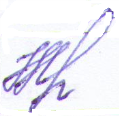 29.08.2018Утверждено приказом по                МБОУ Митьковской  СОШ  от 30.08.2018 г. № 46________________________________________________________№ п/пНазвание разделаКоличество часов Количество экскурсийКоличество проектовВведение 111Геологическое строение и полезные ископаемые 522Климат, погода, сезоны года33Внутренние воды  Брянского края. 9214Природные комплексы Брянской области16315Население и города3ИТОГО:ИТОГО:3582№п/пНаименование раздела, тем уроковдатадатаСпособы деятельности обучающихся, формы контроля достижения планируемых результатов обучения, содержание учебного материала№п/пНаименование раздела, тем уроковСпособы деятельности обучающихся, формы контроля достижения планируемых результатов обучения, содержание учебного материалаВведение  (1ч)Введение  (1ч)Введение  (1ч)Введение  (1ч)Введение  (1ч)1Введение. Особенности ГП Брянской областиЗнать протяженность границ края. Крайние точки, их координаты. Пограничные субъекты РФ. Оценка географического положения Определять географическое положение, протяженность области с севера на юг, с запада на востокРаздел №1   Геологическое строение и полезные ископаемые (5ч)Раздел №1   Геологическое строение и полезные ископаемые (5ч)Раздел №1   Геологическое строение и полезные ископаемые (5ч)Раздел №1   Геологическое строение и полезные ископаемые (5ч)Раздел №1   Геологическое строение и полезные ископаемые (5ч)2Особенности геологического строения   Брянской области Тектоническое строение.3Полезные ископаемыеПолезные ископаемые края. Определять  особенности использования полезных ископаемых своего района в хозяйственной деятельности людей4 Экскурсия « Определение горных пород своей местности».Определять принадлежность горных пород своей местности к осадочным, магматическим и   метаморфическим группам горных пород и полезных ископаемых5 Рельеф Брянской областиОпределять абсолютные высоты отдельных форм рельефа родного края. Особенности рельефа, процессы, формирующие рельеф. 4Экскурсия «Особенности рельефа своего села»Описывать влияние рельефа на особенности жизни и быта жителей своего населенного пункта, нашего края.Раздел № 2  Климат, погода и сезоны года (3ч)Раздел № 2  Климат, погода и сезоны года (3ч)Раздел № 2  Климат, погода и сезоны года (3ч)Раздел № 2  Климат, погода и сезоны года (3ч)Раздел № 2  Климат, погода и сезоны года (3ч)5 Особенности климата. Климатические ресурсыОсобенности климата. Климатические ресурсы. Сезоны года.Определять: при помощи приборов высоту солнца над горизонтом, температуру, давление, влажность воздуха, направление и скорость ветра. 6Сезоны года. Особенности погоды.Описывать: внешний облик основных видов облаков, характерные черты погоды в течение дня, месяца и по  временам года своей местности. местности. 7Практическая работа Предсказание погоды по местным признакам. Составление характеристики климата своего района, населённого пунктаПо календарям наблюдения за погодой – средние температуры воздуха за сутки, месяц, год, суточную и годовую амплитуды температуры в своей Прогнозировать: погоду на ближайшие сутки, используя местные признаки.Раздел №3  Внутренние воды  Брянского края.(9 ч)Раздел №3  Внутренние воды  Брянского края.(9 ч)Раздел №3  Внутренние воды  Брянского края.(9 ч)Раздел №3  Внутренние воды  Брянского края.(9 ч)Раздел №3  Внутренние воды  Брянского края.(9 ч)8Реки Брянской области.Описывать: значение рек Брянской области в хозяйственной деятельности человека; влияние человека на внешний облик и объекты гидросферы основные мероприятия по охране гидросферы. Определять: по картам основные природные особенности объектов гидросферы Брянской области. 9Экскурсия « Характеристика реки своей местности. Составление плана мероприятий по ее охране».По типовому плану описывают крупнейшие реки родного села10Озера и искусственные водоемы области.Описывать: значение озер и искусственных водоемов Брянской области в хозяйственной деятельности человека. Нанесение на контурную карту важнейших объектов водных края11Экскурсия  на искусственные водоемы села. (пруды)12Болота и подземные воды Брянской областиОписывать: значение озер и подземных вод Брянской области в хозяйственной деятельности человека13Болота и подземные воды Брянской области14Разработка проекта «Значение рек»15Проект «Значение рек»16Защита проекта «Значение рек»Раздел № 4  Природные комплексы Брянской области   (16ч)Раздел № 4  Природные комплексы Брянской области   (16ч)Раздел № 4  Природные комплексы Брянской области   (16ч)Раздел № 4  Природные комплексы Брянской области   (16ч)Раздел № 4  Природные комплексы Брянской области   (16ч)17 Почвы Брянской области.Описывать: характерные особенности главных типов почв ; значение компонентов биосферы  Брянской области для жизни людей. Называть: главные типы почв;18Экскурсия «Определение типов почв села Митьковка»Умение определять главные типы почв своего населенного пункта19Растительный мир областиОписывать: особенности внешнего облика, поведения, образа жизни, приспособлений к условиям обитания отдельных животных и растений наиболее распространённых для территории своей местности и Брянской области;20Животный мир родного краяНазывать: представителей животного и растительного мира своей местности и Брянской области; 21Описание на местности растений, почв и воздействия на них хозяйственной деятельности человека.22Меры по их сохранению и восстановлению растений и животных.Основные мероприятия по охране органического мира в Брянской области23Естественные ландшафтыОбъяснять: существенные признаки понятия «природный комплекс» и «природная зона»; особенности размещения природных зон по территории своей местности и  Брянской области.24Антропогенные ландшафты25Экскурсия «Описание ПТК своей местности. Выявление взаимосвязей компонентов».Называть: примеры взаимосвязей между компонентами природного комплекса на территории родного края, природные комплексы своей местности. Воздействие человека на природные комплексы. 26Экскурсия «Описание ПТК своей местности. Выявление взаимосвязей компонентов».27Особо охраняемые природные территории.Объяснять: необходимость создания ООПТ, отличительные признаки заповедника, национального парка, заказника, памятника природы.Показывать: расположение заповедника, национального парка на карте Брянской  области.28Разработка проекта «Охраняемые территории родного края»Описывать: заповедник «Брянский лес», национальный парк, памятники природы, один из заказников на территории своего района29Проект «Охраняемые территории родного края»Описывать: заповедник «Брянский лес», национальный парк, памятники природы, один из заказников на территории своего района30Защита проекта «Охраняемые территории родного края»31Взаимодействие человека и общества. Объяснять: влияние природы нашего края на жизнь и хозяйственную деятельность населения; влияние компонентов окружающей среды на здоровье населения Брянщины. 32Экологическая обстановка областиВлияние взрыва на Чернобыльской АЭС на здоровье человека.Раздел: Население и города    (3ч)Раздел: Население и города    (3ч)Раздел: Население и города    (3ч)Раздел: Население и города    (3ч)Раздел: Население и города    (3ч)33Население  Брянского края. Города края.Объяснять влияние природы нашего края на жизнь и хозяйственную деятельность населения. Объяснять: историю заселения современной территории  Брянской области, численность и размещение населения, национальный и религиозный состав,   взаимосвязь особенностей населения 34Географическая характеристика  поселка Климово с прилегающей территорией, села Митьковка.Географическая характеристика  поселка Климово с прилегающей территорией, села Митьковка.35Урок-игра «Знаете ли вы край родной?»Обобщение знаний по курсуN Наименование объектов и средств материально-технического обеспечения N Наименование объектов и средств материально-технического обеспечения Основная школа N Наименование объектов и средств материально-технического обеспечения Основная школа Стандарт основного общего образования по образовательной области « География» - Сборник нормативных документов/ Сост. Днепров Э.Д., Аркадьев А.Г.-М.: Дрофа, 2004Д Примерная программа основного общего образования по Географии-  сайт Минобрнауки РФ: http// www.mon.gov.ru/ (версия  в  распечатанном виде)1.1.1. Начальный курс географии. 6 кл. Учебник:Л.М.Ахромеев, И.В. Шарапаев,В.Т. ДемиховГеография родного края.  6 класс.  Под ред. Ахромеева Л.М–Брянск: Курсив,2012.100сК 1.2.1. Географический атлас Брянской области.  – Брянск, 1999К 1.3.2. Определитель минералов и горных пород для школьников 2.1.1. План Климовского райнаД 2.1.2. Полезные ископаемые и их использование Д  2.3.1.    Карты  Административная  карта Брянской области.Д 4.1. Мультимедийный компьютер Д 4.7. Мультимедиа проектор Д 